Отчет об участии студентов ГБПОУ «Дубовский педагогический колледж»   в Кроссе Наций - 201716 сентября в г. Дубовке проходил районный турнир  «Кросс нации 2017» среди учебных заведений и жителей Дубовского муниципального района. Общее руководство соревнованиями осуществлял Отдел молодежной политики и спорту администрации Дубовского муниципального района.От команды ГБПОУ «Дубовский педагогический колледж» выступало 16 человек. По итогам турнира победителем стал студент Дубовского педагогического колледжа Колесников Владислав.  Третье, призовое место, занял  студент Дубовского педагогического колледжа Сейтжанов Саид. 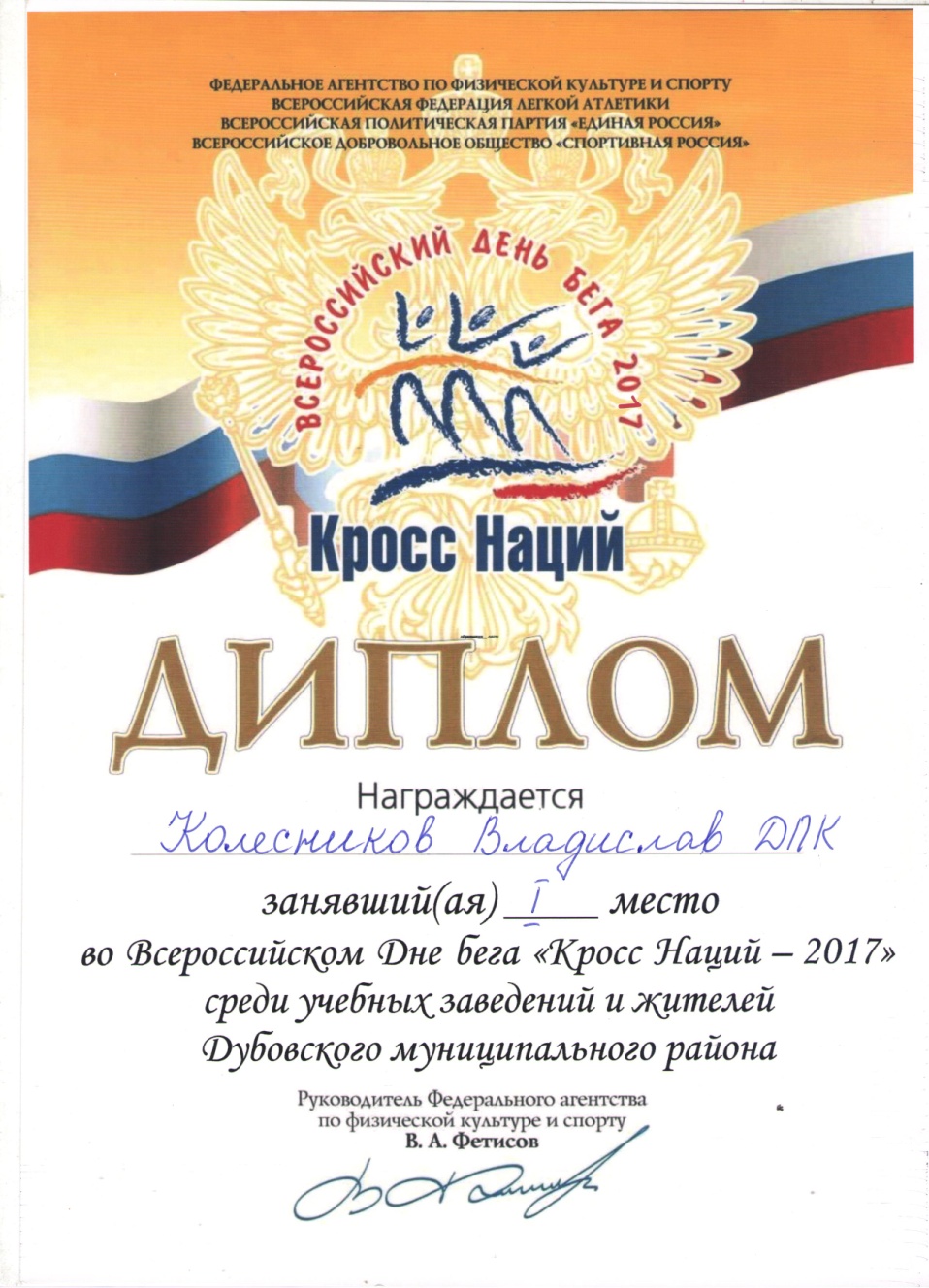 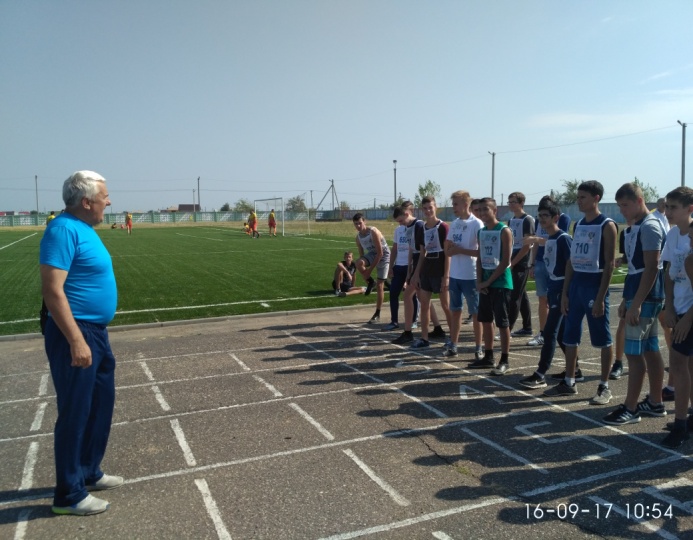 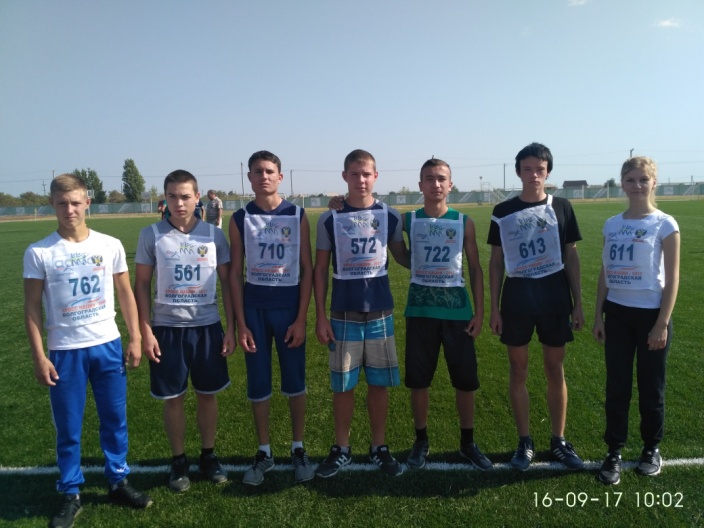 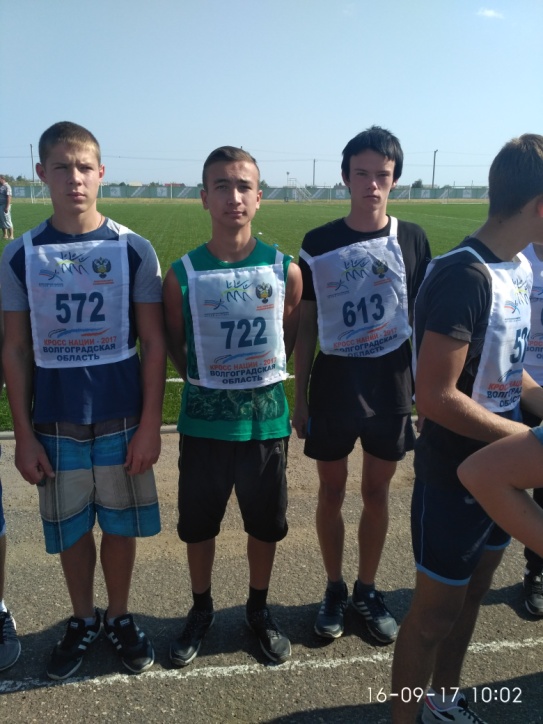 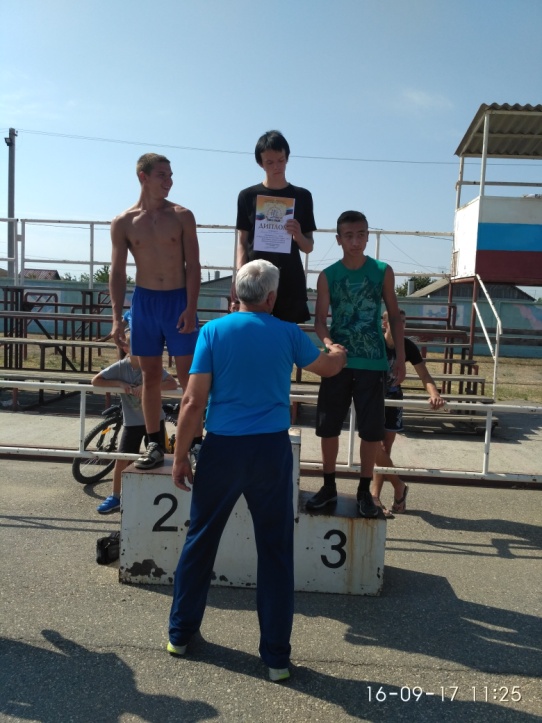 